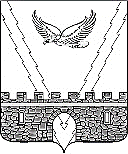 АДМИНИСТРАЦИЯ АПШЕРОНСКОГО ГОРОДСКОГО ПОСЕЛЕНИЯ АПШЕРОНСКОГО РАЙОНАПОСТАНОВЛЕНИЕот__29.01.2018_____								 №_20____г.АпшеронскО назначении публичных слушаний по  проекту межевания территории в городе Апшеронске по улице Ворошилова, 46Согласно Положению о порядке работы комиссии по подготовке правил землепользования и застройки Апшеронского городского поселения Апшеронского района, утвержденного постановлением администрации Апшеронского городского поселения Апшеронского района от 22 августа 2011 года № 722 «Об образовании комиссии по подготовке правил землепользования и застройки Апшеронского городского поселения Апшеронского района»,  заседание комиссии считается правомочным, если на нем присутствует не менее двух третей от установленного количества ее членов. Публичные слушания по вопросу утверждения проекта межевания территории по адресу: город Апшеронске, улица Ворошилова, 46, назначенные на 20 декабря 2017 года на 15 часов 30 минут, признаны не состоявшимися в связи с отсутствием кворума. В соответствии со статьями 42, 46 Градостроительного кодекса Российской Федерации, пунктом 22 статьи 8 устава Апшеронского городского поселения Апшеронского района, генеральным планом Апшеронского городского поселения Апшеронского района, утвержденным решением Совета Апшеронского городского поселения Апшеронского района от 28 февраля 2012 года № 176 (в редакции решения от 21 января 2016 года № 94), Правилами землепользования и застройки Апшеронского городского поселения Апшеронского района, утвержденными решением Совета Апшеронского городского поселения Апшеронского района от 21 декабря 2012 года № 216 (в редакции решения от 24 ноября 2016 года № 143),  п о с т а н о в л я ю: 1. Назначить публичные слушания по проекту межевания территории в городе Апшеронске по улице Ворошилова, 46, на 27 февраля 2018 года в 15 часов 15 минут по адресу: г. Апшеронск, ул. Коммунистическая, 17, каб. 32а. 2. Отделу организационной работы администрации Апшеронского городского поселения Апшеронского района (Клепанева) официально опубликовать настоящее постановление, текстовый и графический материалы в сети                                                    2«Интернет» на сайте Апшеронского городского поселения Апшеронского района.                                                    3. Контроль за исполнением настоящего постановления оставляю за собой.4. Постановление вступает в силу на следующий день после его официального опубликования.Исполняющий обязанности главы Апшеронского городского поселения Апшеронского района                                                       С.Н.Иващенко